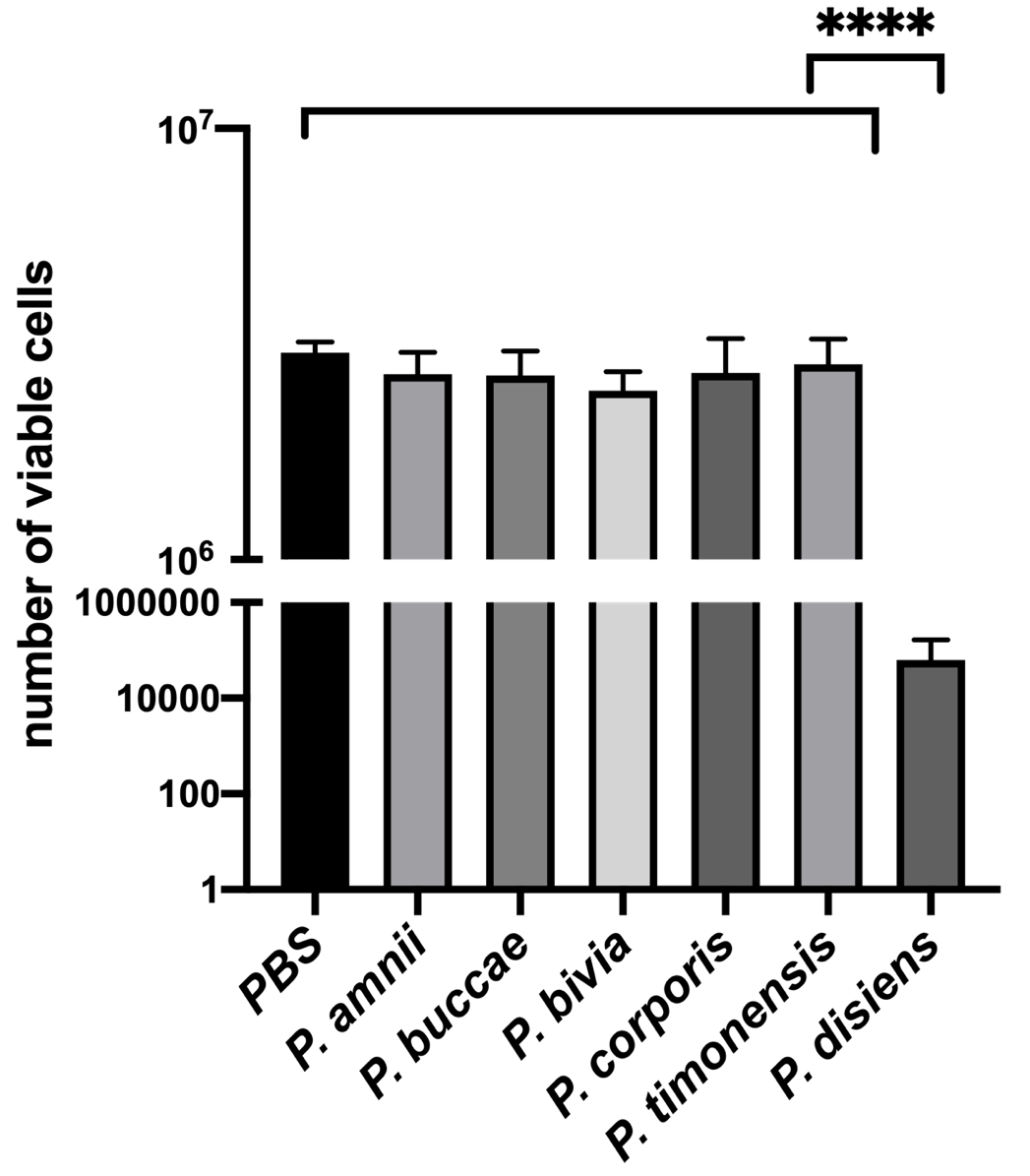 Supplementary Figure 2. Number of viable EECs after treated with PBS or infected with selected Prevotella spp for 24 hours at MOI 10. The viability calculations were based on trypan blue exclusion in comparison to the PBS control. Analysis of variance (ANOVA) with Tukey’s adjustment for multiple comparison was used to determine the differences in the means. An adjusted p value less than 0.05 was considered significant (p****<0.0001). The strain designations are as follows: P. amnii CRIS 21A-A, P. buccae D17, P. bivia VPI 6822, P. corporis MJR7716, P. denticola DNF00960, and P. timonensis CRIS 5C-B1. 